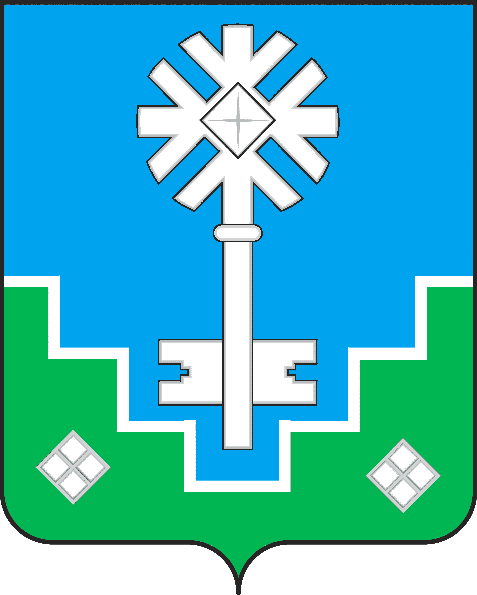 ПОСТАНОВЛЕНИЕУУРААХот «_02_» __07__ 2021 г.							            №_24/21-ПГ__О проведении публичных слушаний по проектувнесения изменений в Правила благоустройстваи санитарного содержания территорий МО «Город Мирный» В целях соблюдения прав человека на благоприятные условия жизнедеятельности, в соответствии со статьей 5.1 Градостроительного кодекса РФ, ст. 14 Федерального закона от 06.10.2003 № 131-ФЗ «Об общих принципах организации местного самоуправления в Российской Федерации», Уставом МО «Город Мирный», решениями городского Совета от 19.04.2012 № 42-9 «Об утверждении Правил благоустройства и санитарного содержания территории МО «Город Мирный» в новой редакции» и от 27.05.2019 № IV-21-2 «Об утверждении Порядка организации и проведения общественных обсуждений или публичных слушаний по вопросам  градостроительной деятельности на территории МО «Город Мирный»: ПОСТАНОВЛЯЮ:1. Провести публичные слушания по проекту внесения изменений в Правила благоустройства и санитарного содержания территории МО «Город Мирный», утвержденные решением городского Совета от 19.04.2012 № 42-9. 2. Назначить:1) дату и время проведения публичных слушаний – 05 августа 2021 г. в 17-00 часов; 2) место проведения публичных слушаний – г. Мирный, ул. Ленина, д. 11, каб. 112 в режиме онлайн с трансляцией на официальном канале YouTube городской Администрации по ссылке https://youtu.be/4yrZkmswJso;3) ответственными за обеспечение организации и проведения публичных слушаний – МКУ «Управление жилищно-коммунального хозяйства» (Болдуев Е.В.) и отдел по отраслевым вопросам городской Администрации (Гуль С.В.).3. МКУ «Управление жилищно-коммунального хозяйства» (Болдуев Е.В.) и отдел по отраслевым вопросам городской Администрации (Гуль С.В.) обеспечить опубликование необходимых материалов по вопросу публичных слушаний на официальном сайте городской Администрации https://мирный-саха.рф/.4. Участникам публичных слушаний направлять предложения, замечания и рекомендации по вопросу публичных слушаний до 03 августа 2021 г. непосредственно в МКУ «Управление жилищно-коммунального хозяйства» на электронный адрес Mirny-UGKH@yandex.ru. 5. Опубликовать настоящее Постановление в порядке, установленном Уставом МО «Город Мирный». 6. Контроль исполнения настоящего Постановления возложить на 1-го Заместителя Главы Администрации по ЖКХ, имущественным и земельным отношениям                   С.Ю. Медведь. Глава города                                                                                             К.Н. Антонов МУНИЦИПАЛЬНОЕ ОБРАЗОВАНИЕ«ГОРОД МИРНЫЙ» МИРНИНСКОГО РАЙОНА РЕСПУБЛИКИ САХА (ЯКУТИЯ)ГЛАВА ГОРОДАСАХА РЕСПУБЛИКАТЫН МИИРИНЭЙ ОРОЙУОНУН «МИИРИНЭЙ КУОРАТ» МУНИЦИПАЛЬНАЙ ТЭРИЛЛИИКУОРАТ БАhЫЛЫГА